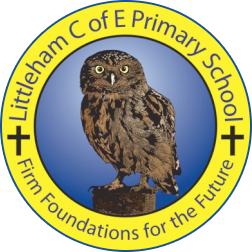 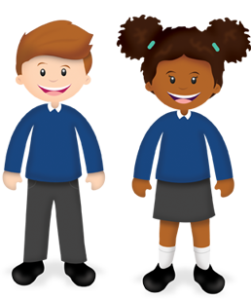 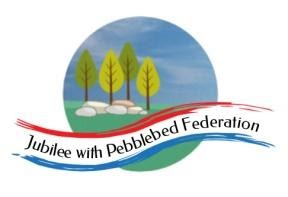 Year: 5Wk beg: 16.11.2020Lesson OneLesson TwoLesson ThreeLesson FourMondaySPAGhttps://classroom.thenational.academy/lessons/to-explore-simple-and-compound-sentences-6hk3edpractise some of your own sentencesEXTRA-CREATE COMPOUND SENTENCES LINKED TO EITHER OUR SCIENCE, OR ANCIENT EGYPTIAN TOPIC.MATHShttps://classroom.thenational.academy/lessons/rounding-2-and-3-digit-numbers-to-the-nearest-10-6gu3erCreate problems to solve.Practice your next times table. Remember the sort of games in class we do.                  SPAGwww.bbc.co.uk/bitesize/clips/zsjd7tyWatch the clip and try out some of the suggestions. What is going on? Be prepared to talk about what you have found out in class. PECreate your own workout programme, which you can present to the class, as a warm up session. E.g. Different pathways, star jumps, an imaginative 1 minute aerobic exercise. A stopping and starting routine. Be creative! There is always Joe Wicks to follow.TuesdaySPELLINGhttps://classroom.thenational.academy/lessons/to-investigate-suffixes-plurals-64r36dENGLISHhttps://classroom.thenational.academy/lessons/to-edit-a-non-chronological-report-6cv3jtMATHShttps://www.bbc.co.uk/bitesize/articles/zkfyhcwActivity 1HISTORYhttps://www.theguardian.com/childrens-books-site/gallery/2016/may/01/pharoahs-tomb-ancient-egyptRead the article and create a poster/PowerPoint to show what a pharaoh would have in their tomb and explain why.WednesdaySPELLINGhttps://classroom.thenational.academy/lessons/to-practise-and-apply-knowledge-of-suffixes-plurals-including-test-cgwketENGLISHUFO hoax sheetMATHShttps://www.bbc.co.uk/bitesize/articles/zkfyhcwActivity 2PSHEhttps://classroom.thenational.academy/lessons/i-roll-with-my-role-65h3grThursdayREADINGWrite a review for your favourite book. What did you like about it? Why? Who was your favourite character? Would you recommend this book? Why?ENGLISHWrite up your UFO encounter as a first person accountMATHShttps://www.bbc.co.uk/bitesize/articles/znggp4jActivities 1 and 2GEOGRAPHYhttps://classroom.thenational.academy/lessons/why-are-rivers-important-to-people-6cv3cd?FridayREADINGDraw a picture of your favourite character from a book. Around the picture write words and phrases that describe them, include looks and personality!ENGLISHhttps://www.bbc.co.uk/bitesize/articles/zhxdg7hMATHShttps://classroom.thenational.academy/lessons/add-and-subtract-fractions-with-a-common-denominator-68vpaeREhttps://classroom.thenational.academy/lessons/what-are-the-five-pillars-of-islam-70t6cd